Temeljem članka 5. Uredbe o postupku davanja koncesijskog odobrenja na pomorskom dobru („Narodne novine“ broj 36/04, 63/08, 133/13 i 63/14) i članka 45. Statuta Općine Punat („Službene novine Primorsko-goranske županije“ broj 8/18, 10/19 i 3/20) općinski načelnik Općine Punat donosiI. IZMJENU I DOPUNU PLANA UPRAVLJANJA POMORSKIM DOBROM NA PODRUČJU OPĆINE PUNAT ZA 2020. GODINU Članak 1.	U Planu upravljanja pomorskim dobrom Općine Punat za 2020. godinu KLASA: 342-01/19-01/04, URBROJ: 2142-02-03/3-19-2 od 25. studenog 2019. godine (u daljnjem tekstu: Plan) mijenja se članak 2. stavak 4. i sada glasi:„Komunalni redar Općine Punat ovlašten je naložiti rješenjem uklanjanje stvari i naprava koja se nalaze na mikrolokacijama protivno koncesijskim odobrenjima, sukladno Odluci o komunalnom redu („Službene novine Primorsko-goranske županije“ broj 18/19) i ovom Planu.“Članak 2.U članku 4. Plana mijenjaju se podaci u tabličnom prikazu za mirkolokacije 4.3., 4.4., 4.8., 8. i 13. i sada glase:Članak 3.U članku 5. Plana mijenja se stavak 2. i sada glasi:„Objekti-kiosci u kojima se obavlja djelatnost ugostiteljstva i trgovine moraju biti usklađeni s Odlukom o postavi urbane opreme i javnih površina na području Općine Punat („Službene novine Primorsko-goranske županije“ broj 42/18 i 34/19).“Članak 4.U članku 7. Plana mijenja se stavak 2. i sada glasi:	„Vijeće za dodjelu koncesijskih odobrenja može odbiti dodijeliti koncesijsko odobrenje ili rješenjem oduzeti korisništvo po izadnom koncesijskom odobrenju korisniku koji:ne izvrši uplatu za koncesijsko odobrenje i troškove postupka u roku iz zaključka Vijeća za dodjelu koncesijskih odobrenja;ne brine o čistoći i izgledu sredstava i mirkolokacije za koje mu je izdano koncesijsko odobrenje;djelatnost obavlja suprotno odredbama utvrđenim ovim Planom te izdanog mu koncesijskog odobrenja.“Članak 5.Članak 8. Plana mijenja se i sada glasi:„U slučaju da se za istu mikrolokaciju zaprimi veći broj podnesenih zahtjeva, Vijeće za dodjelu koncesijskih odobrenja će, prilikom rješavanja zahtjeva, prednost dati podnositelju zahtjeva koji je prvi podnio zahtjev.“ Članak 6.	Ova Izmjena i dopuna Plana upravljanja pomorskim dobrom na području Općine Punat za 2020. godinu stupa na snagu danom izdavanja I. izmjene i dopune Potvrde o usklađenosti s Planom upravljanja pomorskim dobrom na području Primorsko-goranske županije za 2020. godinu te se objavljuje na web stranici Općine Punat.OPĆINSKI NAČELNIKMarinko Žic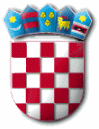 R E P U B L I K A   H R V A T S K APRIMORSKO – GORANSKA ŽUPANIJAOPĆINA PUNATOPĆINSKI NAČELNIKKLASA: 342-01/19-01/04URBROJ: 2142-02-03/8-20-7Punat, 27. travnja 2020. godineR.br.MLNaziv MLk.č./k.o.DjelatnostSredstvoKoličina (broj)/Površina (m2)Iznos4.3.Vrh drugog nasipa (pera) južno od rta Pod stražicudio k.č. 4793 l.o. Punatiznajmljivanje sredstava ili mjesto za službu motrenja i spašavanjapedaline5 kom500,00 kn/kom4.4.Treći nasip (pero) južno od rta Pod stražicudio k.č. 4793 k.o. Punatugostiteljstvo i trgovinamontažni objekt do 12m21 kom15.000,00 kn - paušal4.4.Treći nasip (pero) južno od rta Pod stražicudio k.č. 4793 k.o. Punatkomercijalno-rekreacijski sadržajiležaljke i suncobranizabavni sadržaj20 ležaljki10 suncobrana ili drugog oblika zaštite od sunca2 kacige za podvodnu šetnju40,00 kn/kom1.500,00 kn/kom4.8.Uvala Medane - Gramaul omeđeno šetnicom i šljunčanim ili stjenovitim sunčalištemdio k.č. 9141 k.o. Punatkomercijalno-rekreacijski sadržajiležaljke i suncobrani20 ležaljki10 suncobrana40,00 kn/kom4.8.Uvala Medane - Gramaul omeđeno šetnicom i šljunčanim ili stjenovitim sunčalištemdio k.č. 4804/3 i dio k.č. 4804/1 k.o. Punat komercijalno-rekreacijski sadržaji ležaljke i suncobrani20 ležaljki10 suncobrana40,00 kn/kom4.8.Uvala Medane - Gramaul omeđeno šetnicom i šljunčanim ili stjenovitim sunčalištemdio k.č. 5091/2 k.o. Punatkomercijalno-rekreacijski sadržajiležaljke i suncobrani26 ležaljki13 suncobrana40,00 kn/kom4.8.Uvala Medane - Gramaul omeđeno šetnicom i šljunčanim ili stjenovitim sunčalištemdio k.č. 5093 k.o. Punatkomercijalno-rekreacijski sadržajiležaljke i suncobrani16 ležaljki8 suncobrana40,00 kn/kom4.8.Uvala Medane - Gramaul omeđeno šetnicom i šljunčanim ili stjenovitim sunčalištemdio k.č. 5092/1 i dio k.č. 5092/2 k.o. Punatkomercijalno-rekreacijski sadržajiležaljke i suncobrani10 ležaljki6 suncobrana40,00 kn/kom8.Područje plaže Oprna  iznajmljivanje sredstavapedalinekajakSUP1 kom3 kom1 kom500,00 kn/kom8.Područje plaže Oprna  ugostiteljstvo i trgovina8.Područje plaže Oprna  komercijalno-rekreacijski sadržajiležaljke i suncobrani100 ležaljki50 suncobrana30,00 kn/kom13.Uvala Zalaiznajmljivanje sredstavakajak9 kom500,00 kn/kom13.Uvala Zalaugostiteljstvo i trgovinamontažni objekt do 12m21 kom12.000,00 kn - paušal13.Uvala Zalakomercijalno-rekreacijski sadržajiležaljke i suncobrani10 ležaljki5 suncobrana30,00 kn/kom